УКРАЇНАПОЧАЇВСЬКА  МІСЬКА  РАДАСЬОМЕ  СКЛИКАННЯТРИДЦЯТА СЕСІЯРІШЕННЯВід  ___  травня   2018 року 						№ 	ПроектПро проведення конкурсу напосаду керівника опорного закладу Почаївська загальноосвітня школаІ-ІІІ ступенів Почаївської  міської ради Тернопільської  області 	Відповідно Закону України «Про місцеве самоврядування в Україні», законів України «Про освіту», «Загальну середню освіту», Наказу Міністерства освіти і науки України від 28.03.2018 р. «Про затвердження Типового положення про конкурс на посаду керівника державного, комунального закладу загальної середньої освіти», рішення десятої сесії сьомого скликання Почаївської міської ради від 20 липня 2016 р. № 447 «Про визначення опорної школи та її філій в Почаївській міській об’єднаній територіальній громаді», в зв’язку з реорганізацією Почаївської загальноосвітньої школи І-ІІІ ступенів в опорний заклад  сесія Почаївської міської радиВ И Р І Ш И Л А :1.Провести конкурс на посаду директора опорного закладу Почаївська загальноосвітня школа І-ІІІ ступенів Почаївської міської ради Тернопільської області.2.Затвердити Положення про конкурс на посаду керівника опорно закладу Почаївська загальноосвітня школа І-ІІІ ступенів Почаївської міської ради Тернопільської області.3. Контроль за виконанням даного рішення покласти на постійну комісію з питань  освіти, культури, охорони здоров’я, молоді , спорту та соціального захисту населення.Петровський О.НБондар Г.В.Додатокдо рішення  сесіїміської   ради  від_____2018р.№__  ПРОЕКТПОЛОЖЕННЯпро конкурс на посаду керівника опорного закладу Почаївська загальноосвітня школа І-ІІІ ступенів Почаївської міської ради1. Це Положення визначає загальні засади проведення конкурсу на посаду керівника комунального закладу загальної середньої освіти.Положення розроблене  відповідно Типового положення про конкурс на посаду керівника державного, комунального закладу загальної середньої освіти, затвердженого наказом Міністерства освіти і науки України від 28.03.2018 р.   № 291 та зареєстрованого в Міністерстві юстиції України 16 квітня 2018 р. за  № 454/31906.Керівником (директором) закладу загальної середньої освіти може бути особа, яка є громадянином України, вільно володіє державною мовою, має вищу освіту ступеня не нижче магістра, стаж педагогічної та/або науково-педагогічної роботи не менше трьох років, організаторські здібності, фізичний і психічний стан, що не перешкоджає виконанню професійних обов’язків.Не може обіймати посаду керівника закладу загальної середньої освіти особа, яка:1) є недієздатною або цивільна дієздатність якої обмежена;2) має судимість за вчинення злочину;3) позбавлена права обіймати відповідну посаду;4) за рішенням суду була визнана винною у вчиненні корупційного або пов’язаного з корупцією правопорушення - протягом року з дня набрання відповідним рішенням суду законної сили;5) підпадає під заборону, встановлену Законом України «Про очищення влади»;6) не пройшла конкурсний відбір відповідно до Закону.2. Конкурс складається з таких етапів:1) прийняття рішення про проведення конкурсу та затвердження складу конкурсної комісії;2) оприлюднення оголошення про проведення конкурсу;3) прийняття документів від осіб, які виявили бажання взяти участь у конкурсі;4) перевірка поданих документів на відповідність установленим законодавством вимогам;5) допущення кандидатів до участі у конкурсному відборі;6) ознайомлення кандидатів із закладом освіти, його трудовим колективом та представниками батьківського самоврядування закладу;7) проведення конкурсного відбору;8) визначення переможця конкурсу;9) оприлюднення результатів конкурсу.3. Рішення про проведення конкурсу приймає Почаївська  міська рада:- одночасно з прийняттям рішення про утворення нового закладу загальної середньої освіти;- не менше ніж за два місяці до завершення строкового трудового договору (контракту), укладеного з керівником закладу загальної середньої освіти;- упродовж десяти робочих днів з дня дострокового припинення (прийняття рішення про дострокове припинення) договору, укладеного з керівником відповідного закладу загальної середньої освіти, чи визнання попереднього конкурсу таким, що не відбувся.4. Оголошення про проведення конкурсу оприлюднюється на веб-сайті Почаївської міської ради та веб-сайті закладу освіти наступного робочого дня з дня прийняття рішення про проведення конкурсу та має містити:- найменування і місцезнаходження закладу;- найменування посади та умови оплати праці;- кваліфікаційні вимоги до керівника закладу відповідно до Закону України «Про загальну середню освіту»;- вичерпний перелік, кінцевий термін і місце подання документів для участі у конкурсі;- дату та місце початку конкурсного відбору, його складові та тривалість;- прізвище та ім’я, номер телефону та адресу електронної пошти особи, яка уповноважена надавати інформацію про конкурс та приймати документи для участі у конкурсі.5. Для проведення конкурсу міський голова  затверджує персональний склад конкурсної комісії з рівною кількістю представників кожної із сторін, визначених Законом України «Про загальну середню освіту».Загальна чисельність членів конкурсної комісії становить від 4 до 16 осіб.До складу конкурсної комісії включаються: представники міської ради, відділу освіти, громадських організацій, піклувальної ради.До участі в роботі конкурсної комісії винятково з правом дорадчого голосу можуть залучатися представники загальних зборів трудового колективу та/або батьківського самоврядування закладу загальної середньої освіти, на посаду керівника якого оголошено конкурс, громадського об’єднання керівників закладів освіти, первинної профспілкової організації .До складу конкурсної комісії не може бути включена особа, визнана в установленому законом порядку недієздатною або цивільна дієздатність якої обмежена,  особа,   яка  має  судимість,  або  на  яку протягом  останнього  року накладалося адміністративне стягнення за вчинення корупційного або пов’язаного з корупцією правопорушення, є близькою особою учасника конкурсу або особою, яка може мати конфлікт інтересів відповідно до Закону України «Про запобігання корупції».Члени конкурсної комісії зобов’язані:брати участь у роботі конкурсної комісії та голосувати з питань порядку денного;заявляти самовідвід за умови настання підстав, передбачених цією статтею, що унеможливлюють його участь у складу конкурсної комісії.Конкурсна комісія є повноважною за умови присутності на її засіданні не менше двох третин від її затвердженого складу. Конкурсна комісія приймає рішення більшістю від її затвердженого складу. У разі рівного розподілу голосів вирішальним є голос голови конкурсної комісії.Рішення конкурсної комісії оформляються протоколами, які підписуються усіма   присутніми  членами     конкурсної комісії  та   оприлюднюються на веб-сайті засновника впродовж наступного робочого дня з дня проведення засідання конкурсної комісії.Конкурсна комісія та її члени діють на засадах неупередженості, об’єктивності, незалежності, недискримінації, відкритості, прозорості, доброчесності. Не допускається будь-яке втручання в діяльність конкурсної комісії, тиск на членів комісії та учасників конкурсу6. Упродовж п’яти робочих днів з дня завершення строку подання документів для участі в конкурсі конкурсна комісія:- перевіряє подані документи на відповідність установленим вимогам;- приймає рішення про допущення та/або недопущення до участі у конкурсі;- оприлюднює на веб-сайті Почаївської міської ради  перелік осіб, допущених до участі у конкурсному відборі (далі – кандидати).До участі у конкурсі не можуть бути допущені особи, які:не можуть обіймати посаду керівника закладу загальної середньої освіти відповідно до Закону України «Про загальну середню освіту»;подали не всі документи, визначені Законом України , для участі в конкурсі;- подали документи після завершення строку їх подання.7. Організатор проведення конкурсу зобов’язаний організувати та забезпечити ознайомлення кандидатів із закладом загальної середньої освіти, його трудовим колективом та представниками батьківського самоврядування не пізніше 5 робочих днів до початку проведення конкурсного відбору.8. Для участі у конкурсі подають такі документи:- заяву про участь у конкурсі з наданням згоди на обробку персональних даних відповідно до Закону України «Про захист персональних даних»;- автобіографію та/або резюме (за вибором учасника конкурсу);- копію документа, що посвідчує особу та підтверджує громадянство України;- копію документа про вищу освіту не нижче ступеня магістра (спеціаліста);- копію трудової книжки чи інших документів, що підтверджують стаж педагогічної діяльності не менше трьох років на момент їх подання;- довідку про відсутність судимості;- мотиваційний лист, складений у довільній формі.Особа може подати інші документи, які підтверджуватимуть її професійні та/або моральні якості.Визначені у цьому пункті документи подають особисто (або подає уповноважена згідно з довіреністю особа) до конкурсної комісії у визначений в оголошенні строк, що може становити від 20 до 30 календарних днів з дня оприлюднення оголошення про проведення конкурсу.Уповноважена особа приймає документи за описом, копію якого надає особі, яка їх подає.9. Упродовж п’яти робочих днів з дня завершення строку подання документів для участі в конкурсі конкурсна комісія:- перевіряє подані документи на відповідність установленим законодавством вимогам;- приймає рішення про недопущення до участі у конкурсі осіб, які подали не всі документи, необхідні для участі в конкурсі відповідно до вимог законодавства, або подали документи після завершення строку їх подання;- оприлюднює на веб-сайті Почаївської міської ради перелік осіб, яких допущено до участі у конкурсному відборі (далі - кандидати).10. Почаївська міська рада зобов’язана організувати та забезпечити ознайомлення кандидатів із закладом загальної середньої освіти, його трудовим колективом та представниками батьківського самоврядування не пізніше 5 робочих днів до початку проведення конкурсного відбору.11. Конкурсний відбір переможця конкурсу здійснюється за результатами:перевірки на знання законодавства України у сфері загальної середньої освіти, зокрема Законів України «Про освіту», «Про загальну середню освіту», інших нормативно-правових актів у сфері загальної середньої освіти, а також Концепції реалізації державної політики у сфері реформування загальної середньої освіти «Нова українська школа» на період до 2029 року, схваленої розпорядженням Кабінету Міністрів України від 14 грудня 2016 року № 988-р;- перевірки професійних компетентностей, що відбувається шляхом письмового вирішення ситуаційного завдання;- публічної та відкритої презентації державною мовою перспективного плану розвитку закладу загальної середньої освіти, а також надання відповідей на запитання членів конкурсної комісії щодо проведеної презентації.Перелік питань  та форма  перевірки  знання  законодавства  (письмове  чи комп’ютерне тестування), зразок ситуаційного завдання та критерії оцінювання тестувань і завдань  оприлюднюються на веб-сайті Почаївської міської ради.Засновник закладу освіти зобов’язаний забезпечити відеофіксацію та за можливості відеотрансляцію конкурсного відбору з подальшим оприлюдненням на веб-сайті Почаївської міської ради відеозапису впродовж одного робочого дня з дня його проведення.Загальна тривалість конкурсу не може перевищувати двох місяців з дня його оголошення.12. Конкурсна комісія упродовж двох робочих днів з дня завершення конкурсного відбору визначає переможця конкурсу або визнає конкурс таким, що не відбувся, та оприлюднює результати конкурсу на веб-сайті Почаївської                                                                                                                      міської ради.13. Конкурсна комісія визнає конкурс таким, що не відбувся,     - якщо:відсутні заяви про участь у конкурсі;-до участі у конкурсі не допущено жодного кандидата;-жодного з кандидатів не визначено переможцем конкурсу.У разі визнання конкурсу таким, що не відбувся, проводиться повторний конкурс.14. Протягом трьох робочих днів з дня визначення переможця конкурсу міський голова призначає переможця конкурсу на посаду та укладає з ним строковий трудовий договір, що не може бути продовжений на невизначений строк, або достроково відповідно до вимог законодавства та умов укладеного строкового трудового договору.15. Строковий трудовий договір укладається на шість років (на два роки – для особи, яка призначається на посаду керівника закладу загальної середньої освіти вперше) на підставі рішення конкурсної комісії та відповідно до примірного трудового договору, затвердженого центральним органом виконавчої влади у сфері освіти і науки. Після закінчення строку, на який укладено трудовий договір, трудові відносини припиняються.Одна і та сама особа не може бути керівником закладу загальної середньої освіти більше ніж два строки підряд. До першого строку включається дворічний строк  перебування на посаді керівника закладу загальної середньої освіти, призначеного вперше.  Секретар міської  ради                                                                      В.Я. УЙВАН   Петровський О.Н    Бондар Г.В.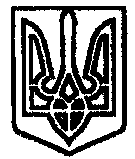 